8-14 EYLÜL HAFTASINDA EKLE-SİL İŞLEMLERİNİN TAMAMLANMASIYLA GRUP NUMARALARI ve DERSLİK BİLGİLERİNDE KAPANAN GRUPLAR NEDENİYLE DEĞİŞİKLİKLER SÖZ KONUSU OLABİLİR. BU NEDENLE DERS KAYITLARI BİTTİKTEN SONRA MUTLAKA USIS’DEKİ HAFTALIK DERS PROGRAMI BÖLÜMÜNDEN KAYITLI OLDUĞUNUZ GÜNCEL GRUP NUMARANIZI ve www.ybd.yildiz.edu.tr ADRESİNDEN DE GRUBUN DERSLİK BİLGİSİNİ KONTROL EDİNİZ. AKSİ TAKDİRDE SEÇTİĞİNİZ GRUPTAN FARKLI BİR GRUBA AKTARILDIĞINIZDAN YA DA GRUBUNUN KAPATILDIĞINDAN HABERDAR OLMAMANIZ MAZERET OLARAK KABUL EDİLMEZ, HERHANGİ BİR GRUPTA DEVAM ETMİŞ OLSANIZ DAHİ YOKLAMADAN KALMIŞ SAYILIRSINIZ.USIS ÜZERİNDEN KAYIT OLDUĞUNUZ GRUBUN ÖĞRENCİ SAYISININ YETERSİZ OLMASI SEBEBİYLE KAPATILMIŞ OLMASI HALİNDE İKİ SEÇENEK MEVCUTTUR:KAPATILAN GRUPTAKİ ÖĞRENCİLER AYNI GÜN VE AYNI SAATTEKİ BAŞKA BİR BÖLÜM İÇİN AÇILMIŞ OLAN GRUPLARA AKTARILIRLAR. KAPATILAN GRUBUN KUŞAĞINDA AKTARMA YAPILABİLECEK BAŞKA BİR GRUP YOKSA GRUP TAMAMEN KAPATILIR. BU GRUBA KAYDOLMUŞ OLAN ÖĞRENCİLER KENDİ BÖLÜMLERİNE BİR DİLEKÇE İLE BAŞVURARAK KAPATILAN GRUPTAN KAYITLARINI SİLDİRMELİ VE (VARSA) PROGRAMLARINA UYGUN BAŞKA BİR GÜN VE SAATTEKİ BİR GRUBA AKTARILMAYI TALEP ETMELİDİRLER. DERSLER 18 EYLÜL 2016 PAZARTESİ BAŞLAYACAKTIR. İLK HAFTADAN İTİBAREN DERSLER YAPILACAK VE YOKLAMA ALINACAKTIR. DERS ÖNCESİNDE DERS MATERYALİNİ TEMİN EDİP KATILMANIZ GEREKMEKTEDİR.DERS KİTABI: MDB1031 ACADEMIC READING & WRITINGYERLEŞKELERDE SATILDIĞI YERLER:DAVUTPAŞA YERLEŞKESİ - YILDIZ TEKNİK STORE (KMB KARŞISI – OTOBÜS DURAKLARI YANI)DAVUTPAŞA YERLEŞKESİ - YILDIZ TEKNİK STORE (İNŞAAT FAKÜLTESİ – F BLOK / 2. KAT)DAVUTPAŞA YERLEŞKESİ - YILDIZ TEKNİK STORE (İKTİSAT FAKÜLTESİ – GİRİŞ KAT / KANTİN YANI)YILDIZ YERLEŞKESİ – DERS ÖĞRETİM ELEMANI YÖNLENDİRECEKTİR.DERS İLE İLGİLİ HER TÜRLÜ BİLGİLENDİRMEYİ www.ybdyildiz.edu.tr adresinde sağ üst köşedeki ÖĞRENCİ sekmesi altında DÖNEM BOYUNCA GÜNCELLENEN MDB1031 İLERİ İNGİLİZCE 1 (ADVANCED ENGLISH 1) başlığı altında BULABİLİRSİNİZ. Kırmızı: Davutpaşa / Mavi: Yıldız 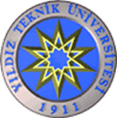 LİSANS SERVİS DERSLERİ HAFTALIK DERS PROGRAMI HAZIRLAMA FORMU   (USIS)2017-2018 Eğitim-Öğretim Yılı GÜZ Yarıyılı MDB1031 İLERİ İNGİLİZCE I DERS PROGRAMIKoduDersin AdıG. NoÖğretim Elemanı Adı SoyadıDersin yapılacağıDersin yapılacağıDersin yapılacağıDersin verildiği bölümÖğr. sayısıDerslikKoduDersin AdıG. NoÖğretim Elemanı Adı SoyadıGünBaşlangıç saatiBitiş SaatiDersin verildiği bölümÖğr. sayısıDerslikMDB1031İleri İngilizce 11MDB Öğretim GörevlisiPazartesi 09.0011.50İnşaat Mühendisliği30N-406 (Yab. Dil.Y.O)MDB1031İleri İngilizce 12MDB Öğretim GörevlisiPazartesi 09.0011.50İnşaat Mühendisliği30N-405  (Yab. Dil.Y.O)MDB1031İleri İngilizce 13MDB Öğretim GörevlisiPazartesi 09.0011.50İnşaat Mühendisliği30A-102 (Yab. Dil.Y.O)MDB1031İleri İngilizce 14MDB Öğretim GörevlisiPazartesi 09.0011.50İnşaat Mühendisliği30A-109 (Yab. Dil.Y.O)MDB1031İleri İngilizce 15KAPANDIPazartesi 09.0011.50İnşaat Mühendisliği       % 100 İngilizce30DZ-139 (İnşaat Fk)KAPANDIMDB1031İleri İngilizce 16MDB Öğretim GörevlisiPazartesi  09.0011.50Gıda Mühendisliği30A-110 (Yab. Dil.Y.O)MDB1031İleri İngilizce 17MDB Öğretim GörevlisiPazartesi  09.0011.50Gıda Mühendisliği30A-111 (Yab. Dil.Y.O)MDB1031İleri İngilizce 18MDB Öğretim GörevlisiPazartesi09.0011.50Fizik Lisans30A-112 (Yab. Dil.Y.O) MDB1031İleri İngilizce 19MDB Öğretim GörevlisiPazartesi09.0011.50Fizik Lisans30A-114 (Yab. Dil.Y.O)MDB1031İleri İngilizce 110MDB Öğretim GörevlisiPazartesi 09.0011.50Harita Müh. + BOTESADECE   2014 ve  ÖNCESİ GİRİŞLİLER0DZ-130 (İnşaat Fk)(TR Eğitim Planına tabi olanlar dilekçe ile alınacak)MDB1031İleri İngilizce 111MDB Öğretim GörevlisiPazartesi09.0011.50Gemi İnşaat Mühendisliği %100 İngilizce30T-301 (T Blok - Btaş)MDB1031İleri İngilizce 112KAPANDIPazartesi09.0011.50Gemi İnşaat Mühendisliği30T-302 (T Blok - Btaş)MDB1031İleri İngilizce 113MDB Öğretim GörevlisiPazartesi09.0011.50Gemi Mak. İşl. Mühendisliği30T-201 (T Blok - Btaş)MDB1031İleri İngilizce 114MDB Öğretim GörevlisiPazartesi09.0011.50Gemi Mak. İşl. Mühendisliği30T-202 (T Blok - Btaş)MDB1031İleri İngilizce 115MDB Öğretim GörevlisiPazartesi 13.0015.50Metalurji ve Malz. Mühendisliği30N-403 (Yab. Dil.Y.O)MDB1031İleri İngilizce 116MDB Öğretim GörevlisiPazartesi 13.0015.50Metalurji ve Malz. Mühendisliği30N-408 (Yab. Dil.Y.O)MDB1031İleri İngilizce 117MDB Öğretim GörevlisiPazartesi 13.0015.50Metalurji ve Malz. Mühendisliği %100 İngilizce30N-407 (Yab. Dil.Y.O)MDB1031İleri İngilizce 118MDB Öğretim GörevlisiPazartesi 13.0015.50Elektrik Mühendisliği30N-402 (Yab. Dil.Y.O)MDB1031İleri İngilizce 119MDB Öğretim GörevlisiPazartesi 13.0015.50Elektrik Mühendisliği30N-410 (Yab. Dil.Y.O)MDB1031İleri İngilizce 120MDB Öğretim GörevlisiPazartesi 13.0015.50Elektrik Mühendisliği30N-401 (Yab. Dil.Y.O)MDB1031İleri İngilizce 121KAPANDIPazartesi 13.0015.50Elektrik Mühendisliği30MDB1031İleri İngilizce 122KAPANDIPazartesi 13.0015.50Elektrik Mühendisliği30C-155 (Elektrik Fk)MDB1031İleri İngilizce 123MDB Öğretim GörevlisiPazartesi  13.0015.50BTOSADECE 2015 ve SONRASI  GİRİŞLİLER30N-409 (Yab. Dil.Y.O)MDB1031İleri İngilizce 124MDB Öğretim GörevlisiSalı 09.0011.50Biyomühendislik30A-111 (Yab. Dil.Y.O)MDB1031İleri İngilizce 125MDB Öğretim GörevlisiSalı 09.0011.50Biyomühendislik30A-112 (Yab. Dil.Y.O)MDB1031İleri İngilizce 126MDB Öğretim GörevlisiSalı 09.0011.50Biyomühendislik %100 İngilizce30N-402 (Yab. Dil.Y.O)MDB1031İleri İngilizce 127MDB Öğretim GörevlisiSalı09.0011.50Mekatronik Mühendisliği30A-503 (A Blok - Btaş)MDB1031İleri İngilizce 128MDB Öğretim GörevlisiSalı09.0011.50Mekatronik Mühendisliği %100 İngilzce30B-403 (B Blok - Btaş)MDB1031İleri İngilizce 129MDB Öğretim GörevlisiSalı09.0011.50Endüstri Mühendisliği30A-202 (A Blok - Btaş)MDB1031İleri İngilizce 130MDB Öğretim GörevlisiSalı09.0011.50Endüstri Mühendisliği30A-204 (A Blok - Btaş)MDB1031İleri İngilizce 131KAPANDISalı09.0011.50Endüstri Mühendisliği30A-502 (A Blok - Btaş)MDB1031İleri İngilizce 132MDB Öğretim GörevlisiSalı09.0011.50Endüstri Mühendisliği %100 İngilizce30A-303 (A Blok - Btaş)MDB1031İleri İngilizce 133MDB Öğretim GörevlisiSalı09.0011.50Elektronik Hab. Müh.30N-403 (Yab. Dil.Y.O)MDB1031İleri İngilizce 134MDB Öğretim GörevlisiSalı09.0011.50Elektronik Hab. Müh.30N-401 (Yab. Dil.Y.O)MDB1031İleri İngilizce 135MDB Öğretim GörevlisiSalı09.0011.50Elektronik Hab. Müh.30N-407 (Yab. Dil.Y.O)MDB1031İleri İngilizce 136MDB Öğretim GörevlisiSalı13.0015.50Makine Mühendisliği30A-201 (A Blok - Btaş)MDB1031İleri İngilizce 137MDB Öğretim GörevlisiSalı13.0015.50Makine Mühendisliği30A-401 (A Blok - Btaş)MDB1031İleri İngilizce 138MDB Öğretim GörevlisiSalı13.0015.50Makine Mühendisliği30A-402 (A Blok - Btaş)MDB1031İleri İngilizce 139MDB Öğretim GörevlisiSalı13.0015.50Makine Mühendisliği30A-403 (A Blok - Btaş)MDB1031İleri İngilizce 140MDB Öğretim GörevlisiSalı13.0015.50Makine Mühendisliği30A-405 (A Blok - Btaş)MDB1031İleri İngilizce 141KAPANDISalı13.0015.50Makine Mühendisliği30A-305 (A Blok - Btaş)MDB1031İleri İngilizce 142KAPANDISalı13.0015.50Makine Mühendisliği30A-502 (A Blok - Btaş)MDB1031İleri İngilizce 143MDB Öğretim GörevlisiÇarşamba09.0011.50Bilgisayar Mühendisliği30N-401 (Yab. Dil.Y.O)MDB1031İleri İngilizce 144MDB Öğretim GörevlisiÇarşamba09.0011.50Bilgisayar Mühendisliği30N-402 (Yab. Dil.Y.O)MDB1031İleri İngilizce 145KAPANDIÇarşamba09.0011.50Bilgisayar Mühendisliği30D-108 (Elektrik Fk)MDB1031İleri İngilizce 146MDB Öğretim GörevlisiÇarşamba 09.0011.50Kimya Lisans30A-102 (Yab. Dil.Y.O)MDB1031İleri İngilizce 147MDB Öğretim GörevlisiÇarşamba 09.0011.50Kimya Lisans30N-407 (Yab. Dil.Y.O)MDB1031İleri İngilizce 148MDB Öğretim GörevlisiÇarşamba 09.0011.50Kimya Lisans %100 İngilizce30N-408 (Yab. Dil.Y.O)MDB1031İleri İngilizce 149MDB Öğretim GörevlisiÇarşamba09.0011.50Siyaset Bilimi / Uluslararası İlişk.30N-409 (Yab. Dil.Y.O)MDB1031İleri İngilizce 150MDB Öğretim GörevlisiÇarşamba09.0011.50Siyaset Bilimi / Uluslararası İlişk.30N-410 (Yab. Dil.Y.O)MDB1031İleri İngilizce 151MDB Öğretim GörevlisiÇarşamba09.0011.50İşletme + İktisat30N403 (Yab. Dil.Y.O)MDB1031İleri İngilizce 152KAPANDIÇarşamba09.0011.50İşletme + İktisat30Z-04 (İktisat Fk) MDB1031İleri İngilizce 153KAPANDIÇarşamba09.0011.50İşletme + İktisat30103 (İktisat Fk) MDB1031İleri İngilizce 154MDB Öğretim GörevlisiÇarşamba 13.0015.50Çevre Mühendisliği30N-408 (Yab. Dil.Y.O)MDB1031İleri İngilizce 155MDB Öğretim GörevlisiÇarşamba 13.0015.50Çevre Mühendisliği30A-112 (Yab. Dil.Y.O)MDB1031İleri İngilizce 156KAPANDIÇarşamba 13.0015.50Çevre Mühendisliği30FZ-93 (İnşaat Fk)MDB1031İleri İngilizce 157MDB Öğretim GörevlisiÇarşamba 13.0015.50Harita Müh.SADECE 2015 ve SONRASI  GİRİŞLİLER30A-110 (Yab. Dil.Y.O)MDB1031İleri İngilizce 158MDB Öğretim GörevlisiÇarşamba13.0015.50Harita Müh. SADECE 2015 ve SONRASI  GİRİŞLİLER30N-409 (Yab. Dil.Y.O)MDB1031İleri İngilizce 159MDB Öğretim GörevlisiÇarşamba13.0015.50İşletme + İktisat30N-407 (Yab. Dil.Y.O)MDB1031İleri İngilizce 160MDB Öğretim GörevlisiÇarşamba13.0015.50İşletme + İktisat30N-410 (Yab. Dil.Y.O)MDB1031İleri İngilizce 161KAPANDIÇarşamba13.0015.50İşletme + İktisat30MDB1031İleri İngilizce 162MDB Öğretim GörevlisiPerşembe09.0011.50Kimya Mühendisliği30N-401 (Yab. Dil.Y.O)MDB1031İleri İngilizce 163MDB Öğretim GörevlisiPerşembe09.0011.50Kimya Mühendisliği30N-402 (Yab. Dil.Y.O)MDB1031İleri İngilizce 164MDB Öğretim GörevlisiPerşembe09.0011.50Kimya Mühendisliği30N-403 (Yab. Dil.Y.O)MDB1031İleri İngilizce 165MDB Öğretim GörevlisiPerşembe09.0011.50Kimya Mühendisliği %100 İngilizce30N-407 (Yab. Dil.Y.O)MDB1031İleri İngilizce 166MDB Öğretim GörevlisiPerşembe 09.0011.50Matematik Lisans30A-112 (Yab.Dil.Y.O.)MDB1031İleri İngilizce 167KAPANDIPerşembe 09.0011.50Matematik Lisans30N-405 (Yab.Dil.Y.O.) MDB1031İleri İngilizce 168KAPANDIPerşembe 09.0011.50Matematik Lisans30N-407 (Yab.Dil.Y.O.) MDB1031İleri İngilizce 169MDB Öğretim GörevlisiPerşembe09.0011.50İstatistik30N-408 (Yab.Dil.Y.O.)MDB1031İleri İngilizce 170MDB Öğretim GörevlisiPerşembe09.0011.50İstatistik30N-409 (Yab.Dil.Y.O.)MDB1031İleri İngilizce 171MDB Öğretim GörevlisiPerşembe13.0015.50Matematik Mühendisliği30A-109 (Yab. Dil.Y.O)MDB1031İleri İngilizce 172MDB Öğretim GörevlisiPerşembe13.0015.50Matematik Mühendisliği30N-410 (Yab. Dil.Y.O)MDB1031İleri İngilizce 173MDB Öğretim GörevlisiPerşembe13.0015.50Matematik Mühendisliği %100 İngilizce30N-409 (Yab. Dil.Y.O)MDB1031İleri İngilizce 174MDB Öğretim GörevlisiPerşembe13.0015.50Mimarlık30D-404 (Mimarlık Fk - Btaş)MDB1031İleri İngilizce 175MDB Öğretim GörevlisiPerşembe13.0015.50Mimarlık30D-405 (Mimarlık Fk - Btaş)MDB1031İleri İngilizce 176KAPANDIPerşembe13.0015.50Mimarlık30D-406 (Mimarlık Fk - Btaş) MDB1031İleri İngilizce 177MDB Öğretim GörevlisiPerşembe13.0015.50Mimarlık30D-203 (Mimarlık Fk - Btaş)MDB1031İleri İngilizce 178KAPANDIPerşembe13.0015.50Mimarlık30D-403 (Mimarlık Fk - Btaş) MDB1031İleri İngilizce 179KAPANDIPerşembe13.0015.50Mimarlık %100 İngilizce30B-202 (B Blok - Btaş) MDB1031İleri İngilizce 180MDB Öğretim GörevlisiCuma 09.0011.50Kontrol Otomasyon30A-110 (Yab. Dil.Y.O) MDB1031İleri İngilizce 181MDB Öğretim GörevlisiCuma 09.0011.50Kontrol Otomasyon%100 İngilizce30A-111 (Yab. Dil.Y.O)MDB1031İleri İngilizce 182MDB Öğretim GörevlisiCuma09.0011.50ŞBP30B-302 (B Blok - Btaş)MDB1031İleri İngilizce 183MDB Öğretim GörevlisiCuma09.0011.50ŞBP30B-303 (B Blok - Btaş)MDB1031İleri İngilizce 184KAPANDICuma09.0011.50ŞBP30B-202 (B Blok - Btaş)MDB1031İleri İngilizce 185MDB Öğretim GörevlisiPazartesi 16.0018.50Elektrik Mühendisliği (İÖ)30D-301 (Yab.Dil.Y.O.)MDB1031İleri İngilizce 186KAPANDIPazartesi 16.0018.50Elektrik Mühendisliği (İÖ)30D-302 (Yab.Dil.Y.O.)MDB1031İleri İngilizce 187KAPANDIPazartesi 16.0018.50Elektrik Mühendisliği (İÖ)30D-303 (Yab.Dil.Y.O.)MDB1031İleri İngilizce 188MDB Öğretim GörevlisiPazartesi 19.0021.50İnşaat Mühendisliği(İÖ)30D-201 (Yab.Dil.Y.O.)MDB1031İleri İngilizce 189KAPANDIPazartesi 19.0021.50Çevre Mühendisliği(İÖ)30D-305 (Yab.Dil.Y.O.)MDB1031İleri İngilizce 190KAPANDIPazartesi19.0021.50Harita Müh. (İÖ) (2003 & 2013)(Başka yok zaten)30D-306(Yab.Dil.Y.O.)MDB1031İleri İngilizce 191MDB Öğretim GörevlisiSalı 16.0018.50Makine Müh. + Endüstri Müh. + Mekatronik Müh. + Gemi İnşaat Müh. (İÖ)30A-301 (A Blok - Btaş)MDB1031İleri İngilizce 192KAPANDISalı 16.0018.50Makine Müh. + Endüstri Müh. + Mekatronik Müh. + Gemi İnşaat Müh. (İÖ)30A-401 (A Blok - Btaş)MDB1031İleri İngilizce 193KAPANDISalı 16.0018.50Makine Müh. + Endüstri Müh. + Mekatronik Müh. + Gemi İnşaat Müh. (İÖ)30T.301 (T Blok - Btaş)MDB1031İleri İngilizce 194KAPANDISalı 16.0018.50Makine Müh. + Endüstri Müh. + Mekatronik Müh. + Gemi İnşaat Müh. (İÖ)30A-201 (A Blok - Btaş)MDB1031İleri İngilizce 195MDB Öğretim GörevlisiÇarşamba16.0018.50Metalurji ve Malz. Müh. + Matematik Müh.(İÖ)30D-306 (Yab.Dil.Y.O.)MDB1031İleri İngilizce 196KAPANDIÇarşamba 16.0018.50Metalurji ve Malz. Müh. + Matematik Müh.(İÖ)30D-301 (Yab.Dil.Y.O.)MDB1031İleri İngilizce 197KAPANDIÇarşamba 16.0018.50Matematik Mühendisliği %100 İngilizce (İÖ)30D-203 (Yab.Dil.Y.O.)MDB1031İleri İngilizce 198MDB Öğretim GörevlisiPerşembe 16.0018.50İktisat Fakültesi Tüm Bölümler (İÖ)30D-306 (Yab.Dil.Y.O.)MDB1031İleri İngilizce 199MDB Öğretim GörevlisiPerşembe19.0021.50Matematik Lisans(İÖ)30D-202 (Yab.Dil.Y.O.)MDB1031İleri İngilizce 1100KAPANDIPerşembe19.0021.50Matematik Lisans(İÖ)30D-203 (Yab.Dil.Y.O.)MDB1031İleri İngilizce 1101KAPANDIÇarşamba09.0011.50İktisat + İşletme30104 (İktisat Fk)